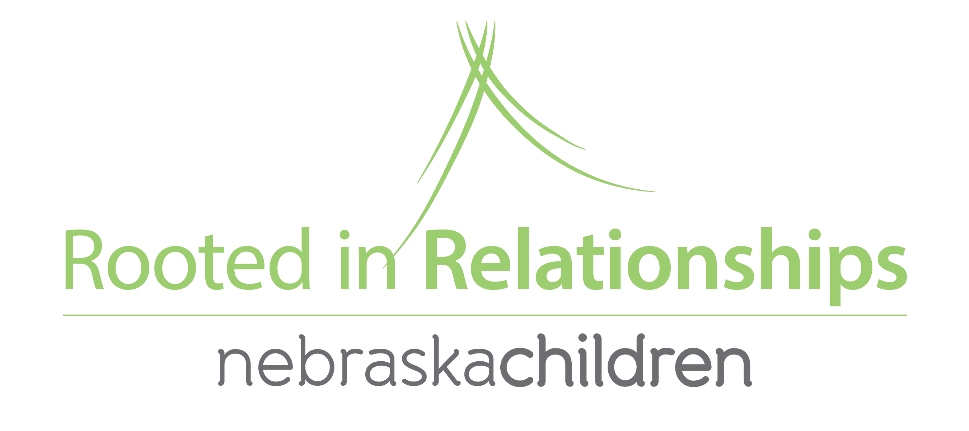 Table of ContentsCommunity Early Childhood System of Care Meeting Agenda	1Assessment ResultsHEALTH	2FAMILY RESOURCES	4EARLY CHILDHOOD MENTAL HEALTH	7SCHOOLS	9Preliminary Community Debrief	10Common Themes	10Result Nuggets and Big Ideas	11Preliminary Community DebriefResult Nuggets and Big IdeasCommunity Early Childhood System of Care Meeting AgendaSession 1: DATECommunity Early Childhood System of Care Meeting AgendaSession 2: DATEHEALTHHEALTHHEALTHHEALTHHEALTHHEALTHHEALTHHEALTHHEALTHHEALTHHEALTHHEALTHHEALTHDegree AvailableCommunity RatingDegree AvailableCommunity RatingDegree AvailableCommunity RatingDegree AvailableCommunity RatingDegree AvailableParent RatingDegree AvailableParent RatingDegree AvailableParent RatingPriority RatingCommunityPriority RatingCommunityPriority RatingCommunityPriority RatingParentsPriority RatingParentsPriority RatingParentsPriority RatingParents1None2 Some3 AdequateDon’t KnowYesNoDon’t Know1Low2Medium3High1Low2Medium3High3HighPreconception health & wellness counseling  (e.g., stress & impact on the fetus, nutrition education, screening for substance use, smoking cessation support)  PCommunity Comments:Regular health care is accessible (pre and postnatal) P, ICommunity Comments:Education about benefits of breast feeding provided during prenatal care and postpartum PCommunity Comments:Breastfeeding support is available   PCommunity Comments:Depression screening part of routine prenatal and postpartum health care  P, ICommunity Comments:Substance Abuse screening part of routine prenatal and ongoing health care   P, ICommunity Comments: Routine child developmental screenings include social/emotional health and development and mental health.    P, IRoutine child developmental screenings include social/emotional health and development and mental health.    P, IRoutine child developmental screenings include social/emotional health and development and mental health.    P, IRoutine child developmental screenings include social/emotional health and development and mental health.    P, IRoutine child developmental screenings include social/emotional health and development and mental health.    P, IRoutine child developmental screenings include social/emotional health and development and mental health.    P, IRoutine child developmental screenings include social/emotional health and development and mental health.    P, IRoutine child developmental screenings include social/emotional health and development and mental health.    P, IRoutine child developmental screenings include social/emotional health and development and mental health.    P, IRoutine child developmental screenings include social/emotional health and development and mental health.    P, IRoutine child developmental screenings include social/emotional health and development and mental health.    P, IRoutine child developmental screenings include social/emotional health and development and mental health.    P, IRoutine child developmental screenings include social/emotional health and development and mental health.    P, IRoutine child developmental screenings include social/emotional health and development and mental health.    P, IRoutine child developmental screenings include social/emotional health and development and mental health.    P, IInfancyPreschoolPrimary YearsCommunity Comments:FAMILY RESOURCESFAMILY RESOURCESFAMILY RESOURCESFAMILY RESOURCESFAMILY RESOURCESFAMILY RESOURCESFAMILY RESOURCESFAMILY RESOURCESFAMILY RESOURCESFAMILY RESOURCESFAMILY RESOURCESFAMILY RESOURCESFAMILY RESOURCESDegree AvailableCommunity RatingDegree AvailableCommunity RatingDegree AvailableCommunity RatingDegree AvailableCommunity RatingDegree AvailableParent RatingDegree AvailableParent RatingDegree AvailableParent RatingPriority RatingCommunityPriority RatingCommunityPriority RatingCommunityPriority RatingParentsPriority RatingParentsPriority RatingParentsPriority RatingParents1None2 Some3 AdequateDon’t KnowYesNoDon’t Know1Low2Medium3High1Low2Medium3High3HighParents are educated on the importance of early development including social-emotional development  P,I(e.g., attachment and bonding) Parents are educated on the importance of early development including social-emotional development  P,I(e.g., attachment and bonding) Parents are educated on the importance of early development including social-emotional development  P,I(e.g., attachment and bonding) Parents are educated on the importance of early development including social-emotional development  P,I(e.g., attachment and bonding) Parents are educated on the importance of early development including social-emotional development  P,I(e.g., attachment and bonding) Parents are educated on the importance of early development including social-emotional development  P,I(e.g., attachment and bonding) Parents are educated on the importance of early development including social-emotional development  P,I(e.g., attachment and bonding) Parents are educated on the importance of early development including social-emotional development  P,I(e.g., attachment and bonding) Parents are educated on the importance of early development including social-emotional development  P,I(e.g., attachment and bonding) Parents are educated on the importance of early development including social-emotional development  P,I(e.g., attachment and bonding) Parents are educated on the importance of early development including social-emotional development  P,I(e.g., attachment and bonding) Parents are educated on the importance of early development including social-emotional development  P,I(e.g., attachment and bonding) Parents are educated on the importance of early development including social-emotional development  P,I(e.g., attachment and bonding) Parents are educated on the importance of early development including social-emotional development  P,I(e.g., attachment and bonding) Parents are educated on the importance of early development including social-emotional development  P,I(e.g., attachment and bonding) PrenatalInfancyPreschoolPrimary YearsCommunity Comments:Parents are educated on characteristics of high quality childcare   PParents are educated on characteristics of high quality childcare   PParents are educated on characteristics of high quality childcare   PParents are educated on characteristics of high quality childcare   PParents are educated on characteristics of high quality childcare   PParents are educated on characteristics of high quality childcare   PParents are educated on characteristics of high quality childcare   PParents are educated on characteristics of high quality childcare   PParents are educated on characteristics of high quality childcare   PParents are educated on characteristics of high quality childcare   PParents are educated on characteristics of high quality childcare   PParents are educated on characteristics of high quality childcare   PParents are educated on characteristics of high quality childcare   PParents are educated on characteristics of high quality childcare   PParents are educated on characteristics of high quality childcare   PPrenatalInfancyPreschoolPrimary YearsCommunity Comments:Adequate number of high quality child care settings are available P(refer to definition of high quality provided in Facilitator’s Guide)  Adequate number of high quality child care settings are available P(refer to definition of high quality provided in Facilitator’s Guide)  Adequate number of high quality child care settings are available P(refer to definition of high quality provided in Facilitator’s Guide)  Adequate number of high quality child care settings are available P(refer to definition of high quality provided in Facilitator’s Guide)  Adequate number of high quality child care settings are available P(refer to definition of high quality provided in Facilitator’s Guide)  Adequate number of high quality child care settings are available P(refer to definition of high quality provided in Facilitator’s Guide)  Adequate number of high quality child care settings are available P(refer to definition of high quality provided in Facilitator’s Guide)  Adequate number of high quality child care settings are available P(refer to definition of high quality provided in Facilitator’s Guide)  Adequate number of high quality child care settings are available P(refer to definition of high quality provided in Facilitator’s Guide)  Adequate number of high quality child care settings are available P(refer to definition of high quality provided in Facilitator’s Guide)  Adequate number of high quality child care settings are available P(refer to definition of high quality provided in Facilitator’s Guide)  Adequate number of high quality child care settings are available P(refer to definition of high quality provided in Facilitator’s Guide)  Adequate number of high quality child care settings are available P(refer to definition of high quality provided in Facilitator’s Guide)  Adequate number of high quality child care settings are available P(refer to definition of high quality provided in Facilitator’s Guide)  Adequate number of high quality child care settings are available P(refer to definition of high quality provided in Facilitator’s Guide)  InfancyPreschoolPrimary YearsCommunity Comments:Resources are available to assist in coping with traumatic experiences  I        Resources are available to assist in coping with traumatic experiences  I        Resources are available to assist in coping with traumatic experiences  I        Resources are available to assist in coping with traumatic experiences  I        Resources are available to assist in coping with traumatic experiences  I        Resources are available to assist in coping with traumatic experiences  I        Resources are available to assist in coping with traumatic experiences  I        Resources are available to assist in coping with traumatic experiences  I        Resources are available to assist in coping with traumatic experiences  I        Resources are available to assist in coping with traumatic experiences  I        Resources are available to assist in coping with traumatic experiences  I        Resources are available to assist in coping with traumatic experiences  I        Resources are available to assist in coping with traumatic experiences  I        Resources are available to assist in coping with traumatic experiences  I        Resources are available to assist in coping with traumatic experiences  I        InfancyN/AN/AN/AN/AN/AN/AN/APreschoolN/AN/AN/AN/AN/AN/AN/APrimary YearsN/AN/AN/AN/AN/AN/AN/ACommunity Comments:Community resources and support available for respite care/services    P, I(e.g., Case management to help with identification/activation of informal support system or formal resources can be readily accessed).Community resources and support available for respite care/services    P, I(e.g., Case management to help with identification/activation of informal support system or formal resources can be readily accessed).Community resources and support available for respite care/services    P, I(e.g., Case management to help with identification/activation of informal support system or formal resources can be readily accessed).Community resources and support available for respite care/services    P, I(e.g., Case management to help with identification/activation of informal support system or formal resources can be readily accessed).Community resources and support available for respite care/services    P, I(e.g., Case management to help with identification/activation of informal support system or formal resources can be readily accessed).Community resources and support available for respite care/services    P, I(e.g., Case management to help with identification/activation of informal support system or formal resources can be readily accessed).Community resources and support available for respite care/services    P, I(e.g., Case management to help with identification/activation of informal support system or formal resources can be readily accessed).Community resources and support available for respite care/services    P, I(e.g., Case management to help with identification/activation of informal support system or formal resources can be readily accessed).Community resources and support available for respite care/services    P, I(e.g., Case management to help with identification/activation of informal support system or formal resources can be readily accessed).Community resources and support available for respite care/services    P, I(e.g., Case management to help with identification/activation of informal support system or formal resources can be readily accessed).Community resources and support available for respite care/services    P, I(e.g., Case management to help with identification/activation of informal support system or formal resources can be readily accessed).Community resources and support available for respite care/services    P, I(e.g., Case management to help with identification/activation of informal support system or formal resources can be readily accessed).Community resources and support available for respite care/services    P, I(e.g., Case management to help with identification/activation of informal support system or formal resources can be readily accessed).Community resources and support available for respite care/services    P, I(e.g., Case management to help with identification/activation of informal support system or formal resources can be readily accessed).Community resources and support available for respite care/services    P, I(e.g., Case management to help with identification/activation of informal support system or formal resources can be readily accessed).InfancyPreschoolPrimary YearsCommunity Comments:Resources exist to assist parents with financial problems that impact meeting basic needs    P,IResources exist to assist parents with financial problems that impact meeting basic needs    P,IResources exist to assist parents with financial problems that impact meeting basic needs    P,IResources exist to assist parents with financial problems that impact meeting basic needs    P,IResources exist to assist parents with financial problems that impact meeting basic needs    P,IResources exist to assist parents with financial problems that impact meeting basic needs    P,IResources exist to assist parents with financial problems that impact meeting basic needs    P,IResources exist to assist parents with financial problems that impact meeting basic needs    P,IResources exist to assist parents with financial problems that impact meeting basic needs    P,IResources exist to assist parents with financial problems that impact meeting basic needs    P,IResources exist to assist parents with financial problems that impact meeting basic needs    P,IResources exist to assist parents with financial problems that impact meeting basic needs    P,IResources exist to assist parents with financial problems that impact meeting basic needs    P,IResources exist to assist parents with financial problems that impact meeting basic needs    P,IResources exist to assist parents with financial problems that impact meeting basic needs    P,IPrenatalInfancyPreschoolPrimary Years Community Comments:Outreach is available for families experiencing domestic violence  I(e.g., DV victims, offenders, and children witnessing DV) N/AN/AN/AN/AN/AN/AN/ACommunity Comments:Intervention is available for families experiencing domestic violence   I(e.g., DV victims, offenders, and children witnessing DV)   Community Comments:Treatment available for parental mental health disorders (for all ages of children)  ICommunity Comments:Treatment available for parental substance disorders (for all ages of children)  I Community Comments:EARLY CHILDHOOD MENTAL HEALTHEARLY CHILDHOOD MENTAL HEALTHEARLY CHILDHOOD MENTAL HEALTHEARLY CHILDHOOD MENTAL HEALTHEARLY CHILDHOOD MENTAL HEALTHEARLY CHILDHOOD MENTAL HEALTHEARLY CHILDHOOD MENTAL HEALTHEARLY CHILDHOOD MENTAL HEALTHEARLY CHILDHOOD MENTAL HEALTHEARLY CHILDHOOD MENTAL HEALTHEARLY CHILDHOOD MENTAL HEALTHEARLY CHILDHOOD MENTAL HEALTHEARLY CHILDHOOD MENTAL HEALTHEARLY CHILDHOOD MENTAL HEALTHDegree AvailableCommunity RatingDegree AvailableCommunity RatingDegree AvailableCommunity RatingDegree AvailableCommunity RatingDegree AvailableParent RatingDegree AvailableParent RatingDegree AvailableParent RatingPriority RatingCommunityPriority RatingCommunityPriority RatingCommunityPriority RatingCommunityPriority RatingParentsPriority RatingParentsPriority RatingParentsPriority RatingParents1None2 Some3 AdequateDon’t KnowYesNoDon’t Know1Low2Medium2Medium3High1Low2Medium3High3HighEarly childhood social emotional development (mental health) assessment resources readily available and known to referral sources  IEarly childhood social emotional development (mental health) assessment resources readily available and known to referral sources  IEarly childhood social emotional development (mental health) assessment resources readily available and known to referral sources  IEarly childhood social emotional development (mental health) assessment resources readily available and known to referral sources  IEarly childhood social emotional development (mental health) assessment resources readily available and known to referral sources  IEarly childhood social emotional development (mental health) assessment resources readily available and known to referral sources  IEarly childhood social emotional development (mental health) assessment resources readily available and known to referral sources  IEarly childhood social emotional development (mental health) assessment resources readily available and known to referral sources  IEarly childhood social emotional development (mental health) assessment resources readily available and known to referral sources  IEarly childhood social emotional development (mental health) assessment resources readily available and known to referral sources  IEarly childhood social emotional development (mental health) assessment resources readily available and known to referral sources  IEarly childhood social emotional development (mental health) assessment resources readily available and known to referral sources  IEarly childhood social emotional development (mental health) assessment resources readily available and known to referral sources  IEarly childhood social emotional development (mental health) assessment resources readily available and known to referral sources  IEarly childhood social emotional development (mental health) assessment resources readily available and known to referral sources  IEarly childhood social emotional development (mental health) assessment resources readily available and known to referral sources  IInfancyPreschoolPrimary YearsCommunity Comments:Individual parent-child therapy services are available I Individual parent-child therapy services are available I Individual parent-child therapy services are available I Individual parent-child therapy services are available I Individual parent-child therapy services are available I Individual parent-child therapy services are available I Individual parent-child therapy services are available I Individual parent-child therapy services are available I Individual parent-child therapy services are available I Individual parent-child therapy services are available I Individual parent-child therapy services are available I Individual parent-child therapy services are available I Individual parent-child therapy services are available I Individual parent-child therapy services are available I Individual parent-child therapy services are available I Individual parent-child therapy services are available I InfancyPreschoolPrimary YearsCommunity Comments:Mental health consultation available in child care and school settings   I Mental health consultation available in child care and school settings   I Mental health consultation available in child care and school settings   I Mental health consultation available in child care and school settings   I Mental health consultation available in child care and school settings   I Mental health consultation available in child care and school settings   I Mental health consultation available in child care and school settings   I Mental health consultation available in child care and school settings   I Mental health consultation available in child care and school settings   I Mental health consultation available in child care and school settings   I Mental health consultation available in child care and school settings   I Mental health consultation available in child care and school settings   I Mental health consultation available in child care and school settings   I Mental health consultation available in child care and school settings   I Mental health consultation available in child care and school settings   I Mental health consultation available in child care and school settings   I InfancyPreschoolPrimary YearsCommunity Comments:Group education & parent networking opportunities available for parents of young children to support children with social-emotional problems  P, I Group education & parent networking opportunities available for parents of young children to support children with social-emotional problems  P, I Group education & parent networking opportunities available for parents of young children to support children with social-emotional problems  P, I Group education & parent networking opportunities available for parents of young children to support children with social-emotional problems  P, I Group education & parent networking opportunities available for parents of young children to support children with social-emotional problems  P, I Group education & parent networking opportunities available for parents of young children to support children with social-emotional problems  P, I Group education & parent networking opportunities available for parents of young children to support children with social-emotional problems  P, I Group education & parent networking opportunities available for parents of young children to support children with social-emotional problems  P, I Group education & parent networking opportunities available for parents of young children to support children with social-emotional problems  P, I Group education & parent networking opportunities available for parents of young children to support children with social-emotional problems  P, I Group education & parent networking opportunities available for parents of young children to support children with social-emotional problems  P, I Group education & parent networking opportunities available for parents of young children to support children with social-emotional problems  P, I Group education & parent networking opportunities available for parents of young children to support children with social-emotional problems  P, I Group education & parent networking opportunities available for parents of young children to support children with social-emotional problems  P, I Group education & parent networking opportunities available for parents of young children to support children with social-emotional problems  P, I Group education & parent networking opportunities available for parents of young children to support children with social-emotional problems  P, I InfancyPreschoolPrimary YearsCommunity Comments:SCHOOLSSCHOOLSSCHOOLSSCHOOLSSCHOOLSSCHOOLSSCHOOLSSCHOOLSSCHOOLSSCHOOLSSCHOOLSSCHOOLSSCHOOLSSCHOOLSDegree AvailableCommunity RatingDegree AvailableCommunity RatingDegree AvailableCommunity RatingDegree AvailableCommunity RatingDegree AvailableParent RatingDegree AvailableParent RatingDegree AvailableParent RatingPriority RatingCommunityPriority RatingCommunityPriority RatingCommunityPriority RatingCommunityPriority RatingParentsPriority RatingParentsPriority RatingParentsPriority RatingParents1None2 Some3 AdequateDon’t KnowYesNoDon’t Know1Low2Medium2Medium3High1Low2Medium3High3HighSchools have strategies to build parental engagement with their child’s school   P, ISchools have strategies to build parental engagement with their child’s school   P, ISchools have strategies to build parental engagement with their child’s school   P, ISchools have strategies to build parental engagement with their child’s school   P, ISchools have strategies to build parental engagement with their child’s school   P, ISchools have strategies to build parental engagement with their child’s school   P, ISchools have strategies to build parental engagement with their child’s school   P, ISchools have strategies to build parental engagement with their child’s school   P, ISchools have strategies to build parental engagement with their child’s school   P, ISchools have strategies to build parental engagement with their child’s school   P, ISchools have strategies to build parental engagement with their child’s school   P, ISchools have strategies to build parental engagement with their child’s school   P, ISchools have strategies to build parental engagement with their child’s school   P, ISchools have strategies to build parental engagement with their child’s school   P, ISchools have strategies to build parental engagement with their child’s school   P, ISchools have strategies to build parental engagement with their child’s school   P, IPreschoolPrimary YearsCommunity Comments:School and community staff are well-versed in identifying social-emotional red flags and referring for assessment  I        School and community staff are well-versed in identifying social-emotional red flags and referring for assessment  I        School and community staff are well-versed in identifying social-emotional red flags and referring for assessment  I        School and community staff are well-versed in identifying social-emotional red flags and referring for assessment  I        School and community staff are well-versed in identifying social-emotional red flags and referring for assessment  I        School and community staff are well-versed in identifying social-emotional red flags and referring for assessment  I        School and community staff are well-versed in identifying social-emotional red flags and referring for assessment  I        School and community staff are well-versed in identifying social-emotional red flags and referring for assessment  I        School and community staff are well-versed in identifying social-emotional red flags and referring for assessment  I        School and community staff are well-versed in identifying social-emotional red flags and referring for assessment  I        School and community staff are well-versed in identifying social-emotional red flags and referring for assessment  I        School and community staff are well-versed in identifying social-emotional red flags and referring for assessment  I        School and community staff are well-versed in identifying social-emotional red flags and referring for assessment  I        School and community staff are well-versed in identifying social-emotional red flags and referring for assessment  I        School and community staff are well-versed in identifying social-emotional red flags and referring for assessment  I        School and community staff are well-versed in identifying social-emotional red flags and referring for assessment  I        InfancyPreschoolPrimary YearsCommunity Comments:HealthFamily ResourcesEarly Childhood Mental Health (ECMH) ServicesSchoolsGreatest Strengths & AssetsMost Critical GapsMore Information NeededObservations & InsightsAssessment Team MembersCommon ThemesHealthFamily ResourcesEarly Childhood Mental HealthSchoolsSurprises in the dataChanges to make based on parent responsesMissing InformationBig Ideas